NEW PROGRAM / CERTIFICATE PROPOSAL FORM(More than 50% of the courses are new and created for this program)(Also requires Arkansas Department of Higher Education (ADHE) approval)[ ]	Undergraduate Curriculum Council  [X]	Graduate CouncilSigned paper copies of proposals submitted for consideration are no longer required. Please type approver name and enter date of approval.   Contact Person (Name, Email Address, Phone Number)JoAnna Cupp, jcupp@astate.edu, 870-680-8295Proposed Program Titletransitional Master of Science in Nutrition and Dietetics Contact Person (Name, Email Address, Phone Number)Karen Wheeler, kwheeler@astate.edu, 870-972-2030Tiffany Keb, tkeb@astate.eduSusan Hanrahan, hanrahan@astate.edu, 870-972-3112 Proposed Starting DateSummer 2023 Is there differential tuition requested? If yes, please fill out the New Program/Tuition and Fees Change Form.YesProgram Justification1. Justification for the introduction of the new program. Must include:Academic rationale (how will this program fit into the mission established by the department for the curriculum?)
The addition of a transitional online master’s degree in nutrition and dietetics will allow alumni of the Dietetics Program at Arkansas State University, current A-State students, and individuals looking for diversity in healthcare practice to be competitive for varied positions in the workforce. The transitional program includes 36 total hours of coursework. Nine courses are shared with the Master of Science in Nutrition and Dietetics degree.   List program goals (faculty or curricular goals.) At program completion, students will be able to:1. Apply evidence-based guidelines and research in practice.2. Demonstrate professional attributes in all areas of the work setting.3. Develop and deliver quality programs and services to individuals and organizations. Will this program be accredited or certified?  No     If Yes, name the accrediting or certifying agency.  N/A     What are the steps for candidacy or initial accreditation? Please include a timeline for each step:
     N/AStudent population served. Students of interest include alumni of the Dietetics Program at Arkansas State University with Registered Dietitian Nutritionist (RDN) credentials, other RDNs seeking a master’s degree, current A-State students, individuals looking for diversity in healthcare practice, and Foodservice or Food and Nutrition Directors. Program AssessmentUniversity Outcomes2. Please indicate the university-level student learning outcomes for which this new program will contribute.  Please complete the table by adding program level outcomes (PLO) to the first column, and indicating the alignment with the university learning outcomes (ULO).  If you need more information about the ULOs, go to the University Level Outcomes Website.Program Learning Outcomes3. Provide outcomes that students will accomplish during or at completion of this program.  Fill out the following table to develop a continuous improvement assessment process. For further assistance, please see the ‘Expanded Instructions’ document available on the UCC - Forms website for guidance, or contact the Office of Assessment at 870-972-2989. Note: Best practices suggest 4-7 outcomes per program; minors would have 1 to 4 outcomes.LETTER OF INTENT – 1(New Certificate or Degree Program)Institution submitting request: Arkansas State UniversityEducation Program Contact person/title: JoAnna Cupp, Program DirectorTelephone number/e-mail address:	870-680-8295 / jcupp@astate.eduProposed Name of Certificate or Degree Program: transitional Master of Science in Nutrition and Dietetics (tMSND)Proposed Effective Date: Summer 2023Requested CIP Code: 51.3101Program Description: This 100% online nonthesis option is for Registered Dietitian Nutritionists (RDNs) or healthcare professionals who are seeking to continue their education by earning a graduate degree. Students must have a bachelor’s degree. No particular field of study is required; however, students with degrees in health-related fields are encouraged to apply. This option is not appropriate for individuals who are seeking the RDN credential as it does not lead to eligibility for the Registration Examination through the Commission on Dietetic Registration.Mode of Delivery (mark all that apply):   			__X___On-Campus		_____Off-Campus Location 			Provide address of off-campus location__________________________	_______________________________________________________________	Provide a copy of the e-mail notification to other institutions in the state notifying them of the proposed program.  Please inform institutions not to send the response to “Reply All”.  If you receive an objection/concern(s) from an institution, reply to the institution and copy ADHE on the email.  That institution should respond and copy ADHE.  If the objection/concern(s) cannot be resolved, ADHE may intervene.	Submit copy of written notification to Higher Learning Commission (HLC) if notification required by HLC for a program offered at an off-campus location.		______Indicate distance of proposed site from main campus.     	___X___Distance Technology (50% of program offered by distance technology) 	Submit copy of written notification to HLC if notification is required by HLC for a program offered by distance technology.List existing certificate or degree programs that support the proposed program: Bachelor of Science in DieteticsPresident/Chancellor Approval Date:Academic Affairs Officer:					Date:PROPOSAL – 1NEW DEGREE PROGRAM 1.  	PROPOSED PROGRAM TITLE	transitional Master of Science in Nutrition and Dietetics 2.  	CIP CODE REQUESTED	51.3101	Link for CIP Codes:  http://nces.ed.gov/ipeds/cipcode/resources.aspx?y=55.  3.  	PROPOSED STARTING DATE	Summer 2023 4.		CONTACT PERSON      	Name (Provost/Academic Affairs Officer): Dr. Karen Wheeler, Tiffany Keb	Title: Sr. Assoc. Vice Chancellor for Academic Affairs; Research Analysis	Name of Institution: Arkansas State University	E-mail Address: kwheeler@astate.edu; tkeb@astate.edu 	Phone Number: 870-972-2030	Name (Program Contact Person): JoAnna Cupp	Title: Program Director of Dietetics	E-mail Address: jcupp@astate.edu	Phone Number: 870-680-8295 5.  	PROGRAM SUMMARY	General Description Arkansas State University (A-State) proposes a transitional Master of Science in Nutrition and Dietetics (tMSND) program to allow alumni of the Dietetics Program from A-State, current A-State students, and individuals looking for diversity in healthcare practice to be competitive for varied positions in the workforce. In accordance with the mission of the College of Nursing and Health Professions to provide quality education to a variety of health professionals which includes students wishing to be competitive in the nutrition and dietetics field.  The tMSND degree encompasses a broad range of topics in research and statistics, as well as geriatrics, epidemiology, public policy, leadership, and other nutrition specific classes. This new graduate degree will include 36 hours of courses. Students will be admitted to the program after completion of an undergraduate degree and have completed the two required prerequisites. Students will be admitted to the program throughout the year. All students must meet admission requirements for Arkansas State, Graduate Admissions and program specific requirements. Students completing this program will find employment in hospitals, nursing homes, community and public health, private practice or consulting, food and nutrition-related business and industry, food service management, corporations, and health and wellness centers. This program will not be accredited and certification will not be necessary.Depending on the demand for this transitional degree, which will be evaluated annually, itmay be phased out in three to five years, which is why it is referred to as “transitional”.	Include overview of any curriculum additions or modificationsThe comprehensive curriculum will give students the necessary background to be competitive for varied positions in the healthcare workforce. The program requires 36 hours of graduate courses that will include a variety of teaching methodologies and activities. The program requires 12 hours of core courses in health care delivery, research, epidemiology, and biostatistics; 15 hours of major requirements in leadership, nutrition, obesity, and healthcare ethics; and 9 hours of support courses in topics in foodservice, management, nutrition, and public policy. 	Program costsThere will be no new program costs to support the degree program. Faculty from the Master of Science in Nutrition and Dietetics will be utilized. Nine courses are shared between the two degrees. Adjunct faculty will be added as necessary. The program will be supported by existing faculty within the college or within the university.[See #10 below for more detail]	Faculty resources[See #10 below]	Library resources[See #9 below]	Facilities and equipmentThe program is 100% online; therefore, current facilities in the Eugene W. Smith and all other faculty and operational support werefound to be adequate space. There will be no new program costs to support the degree program.	Purpose of the programThe addition of a transitional Master of Science in Nutrition and Dietetics will allow alumni of the Dietetics Program from A-State, current A-State students, and individuals looking for diversity in healthcare practice to further their education and be competitive for varied positions in the workforce. Ultimately, the alumni of the Dietetics Program from A-State and current Registered Dietitian Nutritionists who graduated with a BS degree could become more competitive for varied positions since a graduate degree will be required January 1, 2024 for students to be eligible for the Commission on Dietetic Registration Exam to obtain credentialing.	List degree programs or emphasis areas currently offered at the institution that support the proposed program.A Bachelor of Science in Dietetics is currently offered at Arkansas State University, which supports the transitional Master of Science in Nutrition and Dietetics. In addition, the College of Nursing and Health Professions and College of Sciences and Math have been helpful in suggesting and formulating foundation coursework for the degree. 6.  	NEED FOR THE PROGRAM  Submit Workforce Analysis Form or Employer Needs Survey (only when workforce data is deficient for the academic disciple within the proposal)  Employer Needs Survey should include the following:    See Appendix A for the Workforce Analysis FormSubmit numbers that show job availability, corporate demands and employment/wage projections, not student interest and anticipated enrollment.  Focus mostly on state needs and less on regional and national needs, unless applicable to the program.See Workforce AnalysisSurvey data can be obtained by telephone, letters of interest, student inquiry, etc.  Focus mostly on state needs for undergraduate programs; for graduate programs, focus on state, regional and national needs.Graduates of the program, who earned a Bachelor of Science Degree in Dietetics, andpreceptors of the Dietetics Program were surveyed. The questions and results are below.I am interested in getting a master's degree in the field of nutrition.9 Yes 24 No 9 maybeI am interested in seeking a master's degree in the field of nutrition from Arkansas State University.3 Yes 5 No 11 maybeList any subject areas in nutrition and dietetics that you would like to see in a graduate programRenal, geriatrics, pediatricsPediatric, and obesitySport or wellness nutrition and public healthPediatricsobesity geriatrics, peds, sports, fad dietingnutrition managementGeriatric Nutrition; Nutrition GENOME;GeriatricWhat time frame appeals to you for completing a master's degree?7 - 2 years (part-time)5 - 3 years (very part-time)What class format for an advanced degree works best for you?10 - Web (all online)2- Web assist (requires some face-to-face meetings)Does your current employer/facility/organization offer support (financial and/or potential for job advancement) for you to pursue a graduate degree?5- Yes 4 – No 3- I don’t knowPlease share any pertinent comments or recommendations . . .None listedProvide names and types of organizations/businesses surveyed.N/A-workforce analysis is attached.	Letters of support should address the following when relevant:  the number of current/anticipated job vacancies, whether the degree is desired or required for advancement, the increase in wages projected based on additional education, etc.No letters of support were obtained. See the survey data above.	Indicate if employer tuition assistance is provided or if there are other enrollment incentives.At this time there are no employer provided tuition assistant programs.	Describe what need the proposed program will address and how the institution became aware of this need.  The addition of a transitional master’s degree will allow alumni of the Dietetics Program from A-State, current A-State students, and individuals looking for diversity in healthcare practice to be competitive for varied positions in the workforce.	Indicate which employers contacted the institution about offering the proposed program.N/A	Indicate the composition of the program advisory committee, including the number of members, professional background of members, topics to be considered by the members, meeting schedule (annually, bi-annually, quarterly), institutional representative, etc.The BS in Dietetics Program at A-State has a Dietetics Advisory Board Committee in place which meets annually in the fall semester and is comprised of 10-20 members. This is a requirement of the accrediting body, Accreditation Council for Education in Nutrition and Dietetics The committee is currently comprised of clinical, community, and foodservice preceptors, alumni of the Dietetics Program from A-State, one nursing faculty, dietetics faculty, two dietetics program students (one junior, one senior), and the program director. This program will not be accredited, but the Dietetics Advisory Board Committee can share review and advising duties of the Master of Science in Nutrition and Dietetics and the transitional Master of Science in Nutrition in Dietetics.	Indicate the projected number of program enrollments for Years 1 - 3.For year 1 in the professional curriculum, 10 students are projected. In year 2, 10-20 additional students will be added to the program resulting in 20-30 students matriculating through the curriculum.	Indicate the projected number of program graduates in 3-5 years.Following year 2 of the professional curriculum, 10-20 program graduates are expected. In thesubsequent year, a similar number is expected.  7.  	CURRICULUM 	Provide curriculum outline by semester (include course number and title).  	(For bachelor’s degree program, submit the 8-semester degree plan.)The Sample Plan of Study or curriculum is located in Appendix B. Due to this being a new program, bulletin additions are located in Appendix C.	Give total number of semester credit hours required for the program, including prerequisite courses.	Identify new courses (in italics) and provide course descriptions.NS 6003	Topics in Food Service Course is discussion driven by current issues and topics related to food service operations and management.NS 6013	Management of Nutrition ServicesPrinciples of management for professionals in food service operations and/or clinical nutrition services. Topics include management roles, tools, human resources, fiscal responsibilities and emerging administrative issues.NS 6103	Global Nutrition and Health Examines the study of food and nutrition from a global perspective, including challenges and solutions for complex issues such as dietary behaviors, diet and diseases and interventions to support food security and sustainable food systems.NS 6113	Food and Nutrition Public PolicyAn in-depth look at U.S. food policies and programs that affect food production, distribution, and consumption. Examines the dynamics of policy making and the influence of food companies on strategic decisions that undermine the nation’s health.NS 6123	Health Care Delivery in the U. S.Provides an overview of the nation’s health care delivery system, including characteristics and challenges, with emphasis on the implications and opportunities for the Registered Dietitian Nutritionist (RDN), particularly related to payment structures for nutrition services. NS 6203	Nutrition for the Older AdultAddresses nutrition-related factors important for successful aging, including age-related physiologic changes, challenges with dietary intake, complications with chronic diseases, treatment of serious illness and application of new research to promote healthy aging and maximize life span.NS 6213	The Obesity EpidemicExplores the various determinants of obesity in adults and children, as well as assessment, treatment and prevention of the epidemic, including the integration of new information and research into practice.NS 6223	Advanced NutritionDesigned for health professionals other than Registered Dietitian Nutritionists (RDNs) who are seeking a graduate degree in nutrition. Provides an in-depth look at the human body and the importance of nutrients from a biochemical, physiological and molecular perspective. NS 6233	Nutrition and CancerFocuses on the critical role of nutrition in cancer prevention, complications, treatment and recovery. Includes universal characteristics of cancer as well as an in-depth discussion of medical nutrition therapy for three high-risk disease types.NS 6303	Nutrition and Dietetics ResearchThe process of designing, conducting, interpreting and evaluating nutrition research. Emphasis given to ethical issues and application of research to practice.NS 6313	Nutritional EpidemiologyExamines methods used in nutritional epidemiological studies and reviews current knowledge related to diet and other nutritional determinants of long-term health and disease.       	Identify required general education courses, core courses and major courses.Core Courses (12 hours)NS 6123		Health Care Delivery in the U. S.		NS 6303		Nutrition and Dietetics ResearchNS 6313		Nutritional EpidemiologySTAT 6833		BiostatisticsMajor Requirements (15 hours)					HP 5113		Leadership in Health ProfessionsNS 6103		Global Nutrition and Health NS 6213		The Obesity EpidemicNS 6223		Advanced Nutrition Nurs 6843 		Ethics of Health CareElective Courses (9 hours; choice of 3)NS 6003		Topics in Food Service NS 6013		Management of Nutrition ServicesNS 6113		Food and Nutrition Public Policy NS 6203		Nutrition for the Older AdultNS 6233 		Nutrition and Cancer	For each program major/specialty area course, list the faculty member assigned to teach the course.No faculty have been hired at this time. All faculty hired to teach in the transitional Master of Science in Nutrition and Dietetics will hold degrees and certification as outlined by the Accreditation Council for Education in Nutrition and Dietetics because many of the courses overlap with the Master of Science in Nutrition program, which will be accredited. 	Identify courses currently offered by distance technology (with an asterisk*) and endnote at the end of the document.All of the courses are new except three classes already offered at the university. Two coursesare housed in the College of Nursing and Health Professions (HP 5113 and Nurs 6843). STAT6833 is offered through the College of Sciences and Mathematics. 	Indicate the number of contact hours for internship/clinical courses.N/A	State the program admission requirements.To be considered for admission to the tMSND degree program, applicants must meet the admission requirements of the Graduate Admissions and the specific program requirements. All applicants must have a bachelor’s degree. No particular field of study is required; however, students with degrees in health fields such as nutrition, nursing, exercise science, health or others, are encouraged to apply. PREREQUISTESSatisfactory completion with a letter grade of B or higher are required for admission to the tMSND program.Basic Human Nutrition                                                            	Statistics  In order to complete the application process for the tMSND program, the applicant must complete the following: 1. Apply to the Graduate School 	Describe specified learning outcomes and course examination procedures.1. Domain 1. Scientific and Evidence Base of Practice: Integrate scientific information and translation of research into practice Outcome CRDN 1.5 Conduct projects using appropriate research methods, ethical procedures and data analysis2. Domain 2. Professional Practice Expectations: Exhibit beliefs, values, attitudes and behaviors for the professional dietitian nutritionist level of practiceOutcome CRDN 2.2 Demonstrate professional writing skills in preparing professional communications3. Domain 3. Clinical and Customer Services: Develop and deliver information, products and services to individuals, groups and populationsOutcome KRDN 3.1 Use the Nutrition Care Process to make decisions, identify nutrition-related problems and determine and evaluate nutrition interventions4. Domain 4. Practice Management and Use of Resources: Strategically apply principles of management and systems in the provision of services to individuals and organizationsOutcome CRDN 4.2 Perform management functions related to safety, security and sanitation that affect employees, customers, patients, facilities and foodThese outcomes will be examined in a variety of measures including, but not limited to, students and curricular assessment tools, post graduate assessment instruments, and curriculum review. 	Include a copy of the course evaluation to be completed by the student.See Appendix D for propose course evaluation	Include information received from potential employers about course content.N/A	Provide institutional curriculum committee review/approval date for proposed program.N/A 8.  	FACULTY	List the names and credentials of all faculty teaching courses for the proposed program.  Include college/university awarding degree; degree level; degree field; subject area of courses faculty currently teaching and/or will teach.  (For associate degrees and above: A minimum of one full-time faculty member with appropriate academic credentials is required.)No new faculty have been hired at this time. All faculty hired to teach in the transitional Master of Science in Nutrition and Dietetics will hold degrees and certification as outlined by the Accreditation Council for Education in Nutrition and Dietetics because many of the courses will be shared with the Master of Science in Nutrition and Dietetics program, which will be accredited. 	Indicate lead faculty member or program coordinator for the proposed program.JoAnna Cupp, Assistant Professor and Program Director of the Nutritional Science Program; jcupp@astate.edu, 870-680-8295	Total number of faculty required for program implementation, including the number of existing faculty and number of new faculty.  For new faculty, provide the expected credentials/experience and expected hire date.No new faculty will be required for program implementation. Faculty will be sharedbetween the Master of Science in Nutrition and Dietetics program and transitional Master of Nutrition and Dietetics program. 	For proposed graduate programs: Provide the curriculum vita for faculty teaching in the program, and the expected credentials for new faculty and expected hire date.  Also, provide the projected startup costs for faculty research laboratories, and the projected number of and costs for graduate teaching and research assistants.  The lab, classrooms, and equipment are already in place. The three-existing faculty of the Bachelor of Science in Dietetics and/or adjuncts will remain. 9.  	DESCRIPTION OF RESOURCES                                                                                  	Current library resources in the field See Appendix E for current library resources. 	Current instructional facilities including classrooms, instructional equipment and technology, laboratories (if applicable) The lab, classroom space, and equipment are already in place in Smith Hall. Since the degree is online, classroom space is not required. Campus support, such as the Dean B. Ellis Library, Student Support Services, the Counseling Center, Disability Services, Financial Aid, the Writing Center, Student Health Center, technology assistance, and other resources, are available at the university for students.             	New instructional resources required, including costs and acquisition planN/A                                                               10.  	NEW PROGRAM COSTS – Expenditures for the first 3 years	New administrative costs (number and position titles of new administrators)	Number of new faculty (full-time and part-time) and costs	New library resources and costs 	New/renovated facilities and costs	New instructional equipment and costs	Distance delivery costs (if applicable)	Other new costs (graduate assistants, secretarial support, supplies, faculty development, faculty/students research, program accreditation, etc.)	If no new costs required for program implementation, provide explanation.  No new program costs will be required for program implementation. This program is a transitional program and faculty/resources will be shared between the Master of Science Nutrition and Dietetics Program. Library resources will be added as annual allowances to the college are distributed. Current space in Eugene Smith Building will be reconfigured to provide office space for the new faculty. This program will not seek accreditation. The lab, classrooms, and equipment are already in place.11.  	SOURCE OF PROGRAM FUNDING – Income for the first 3 years of program operation	If there will be a reallocation of funds, indicate from which department, program, etc.Provide the projected annual student enrollment, the amount of student tuition per credit hour, and the total cost of the program that includes tuition and fees.  	Indicate the projected annual state general revenues for the proposed program (Provide the amount of state general revenue per student).	Other (grants [list grant source & amount of grant], employers, special tuition rates, mandatory technology fees, program specific fees, etc.). Tuition will be the primary source of income for the program operations. The projected annual student enrollment will be 15-30. The amount of graduate student tuition per credit hour is $277 for in-state and $554 for out-of-state. A $57 graduate fee is added per credit hour in the College of Nursing and Health Professions. A total of 10 students are expected to enroll in the program year one. After year one, 20 students are expected in the program resulting in $199,440 from tuition. Planned Funding Sources: (* Assumes tuition and fees for 10 students in the program completing 6 credit hours per Summer I, 6 credit hours per Summer II, and 12 credit hours per Fall [24 hours total-full time students]; ** Assumes tuition and fees for 20 students in the program completing 12 credit hours per semester in Spring, 6 credit hours per Summer I, 6 credit hours per Summer II, and 12 credit hours per Fall [36 hours total]).12.  	ORGANIZATIONAL CHART REFLECTING NEW PROGRAM	Proposed program will be housed in (department/college)The transitional Master of Science in Nutrition and Dietetics will be housed in the College of Nursing and Health Professions.See Appendix F for the organizational chart.13.  	SPECIALIZED REQUIREMENTS	If specialized accreditation is required for program, list the name of accrediting agency.  N/A	Indicate the licensure/certification requirements for student entry into the field.N/AProvide documentation of Agency/Board review/approvals (education, nursing--initial approval required, health-professions, counseling, etc.)N/A14.  	BOARD OF TRUSTEES APPROVAL	Provide the date that the Board approved (or will consider) the proposed program.  	Provide a copy of the Board meeting agenda that lists the proposed program, and written documentation of program/unit approval by the Board of Trustees prior to the Coordinating Board meeting that the proposal will be considered.15.  	SIMILAR PROGRAMS 	List institutions offering program:	Proposed undergraduate program – list institutions in Arkansas	Proposed master’s program – list institutions in Arkansas and region	Proposed doctoral program – list institutions in Arkansas, region, and nation	State why proposed program needed if offered at other institutions in Arkansas or 	region.List institution(s) offering a similar program that the institution used as a model to develop the proposed program.University of Central Arkansas	Provide a copy of the e-mail notification to other institutions in the state notifying them of the proposed program.  Please inform institutions not to send the response to “Reply All”.  If you receive an objection/concern(s) from an institution, reply to the institution and copy ADHE on the email.  That institution should respond and copy ADHE.  If the objection/concern(s) cannot be resolved, ADHE may intervene.	Note:  A written institutional objection/concern(s) to the proposed program/unit may delay Arkansas Higher Education Coordinating Board (AHECB) consideration of the proposal until the next quarterly AHECB meeting.16.  	DESEGREGATION	State the total number of students, number of black students, and number of other minority students enrolled in related degree programs, if applicable.Using the Arkansas State University-Jonesboro demographics, 1,836 (13% of totalenrollment of 14,085 students) students identified as African-American with another 1,801(13%) students identifying as non-white, non-African-AmericanINSTITUTIONAL AGREEMENTS/MEMORANDUM OF UNDERSTANDING (MOU)If the courses or academic support services will be provided by other institutions or organizations, include a copy of the signed MOU that outlines the responsibilities of each party and the effective dates of the agreement.N/AACADEMIC PROGRAM REVIEW	Provide scheduled program review date (within 10 years of program implementation date). The program will be implemented in Summer 2023 and have an internal review by 2033 (every 10 years).PROVIDE ADDITIONAL INFORMATION IF REQUESTED BY ADHE STAFFINSTRUCTION BY DISTANCE TECHNOLOGY	If the proposed program will be offered by distance technology, provide the following information:	Summarize institutional policies on the establishment, organization, funding and management of distance courses/degrees.     Arkansas State University distance degree programs are established via consultation with the academic college and department that house the specific degree.  The A-State Online office will meet with college and department faculty to lay out a plan and timeline for launch of the programs including marketing, stipends, course builds, rotation of courses, and State compliance.  The courses are taught mostly by regular faculty member with the occasional adjunct instructor.  The management and oversight, including selection of faculty, of the courses themselves is done by the academic department, however A-State Online does provide faculty support through instructional designers for assistance with Blackboard which is the LMS used by Arkansas State University.  Funding of the distance degree program is through the tuition generated by the program, and it is expected that the program will fund itself.  For startup the initial funding will come from other sources of revenue that the academic department has until the program is on its feet and able to fund itself.Describe the internal organizational structure that coordinates (development, technical support, oversight) distances courses/degrees.Arkansas State University has a team of faculty support specialists/instructional designers thatare certified in the institutional Learning Management System (LMS – Blackboard) to provideassistance to all faculty teaching online classes. Courses in the online programs are developedin a standardized module format and all are required to pass a Quality Matters (QM) review priorto launch to ensure they meet all essential standards as indicated by the QM rubric. All coursesgo through the rebuild/redevelopment process every two years to ensure the content remainscurrent and always meet QM standards for accessibility, alignment, and overall best practicesfor online learning.Each academic college at Arkansas State University has an assigned faculty support specialistthat provides continued support to the assigned course developer/instructor of the course.Instructors utilize development shells within Blackboard to work on their course and that contentis that transferred to the live shell at least one week prior to the course start date.Summarize the policies and procedures to keep the technology infrastructure current.Arkansas State University staffs a full-time Information Technology Services department that is responsible for the operation and upkeep of all online services for both faculty and students. The ITS department schedules maintenance and backups on a routine basis incorporating daily, weekly and monthly procedures that allow for 24/7 operation of all online systems with 99.97% up time and availability.  Enhancements and changes in software, hardware, and technical systems are communicated to both students and faculty by various channels. Several methods are used such as the University’s publishing of two weekly online news bulletins where technology announcements can be made via email to both faculty and students. Faculty and staff are asked to inform students during class meetings and via their online course announcements.  Summarize the procedures that assure the security of personal information.To assure the protection of student identity and their personal information, Arkansas State University ensures the security and privacy through the institution’s identity management policy. Security Sensitive Information Qualifiers (SSIQ’s) are not released beyond the centralized server. For applications outside of the primary Enterprise Resource Planning (ERP) system, A-State assigns an “alternate id”, which has no personal or information value beyond A-State applications. A-State employs multifactor authentication for all users that login to utilize the learning management system and the enterprise resource planning system.Provide a list of services that will be outsourced to other organizations (course materials, course management and delivery, technical services, online payment, student privacy, etc.)Advising – Students in the online programs are initially advised via e-mail in which the advisor sends the student a degree plan and course recommendations along with all the information the student needs to register for the courses.  If the student has questions they can contact the advisor via e-mail, phone, A-State Connect app or in person to get them answered.  The advisors check in on their students once a semester to make sure everything is going well for them and see if they need any assistance.Course Registration – Students are provided step by step instructions on how to register for their courses via an online power point presentation.  The link to the presentation is located in all advising and registration reminder e-mails as well as the orientation class in blackboard.  The students are given a schedule of courses with the correct CRN’s for them to us to register so they will be in the proper section of the course for the online programs.  If they have trouble with registration they can contact one of the registration coordinators by e-mail or phone to get assistance.Financial Aid – A-State Online has a full team of financial aid coordinators that are dedicated to the online programs.  They are available to assist students through phone, e-mail, chat and through the A-State Connect app available on Android and iOS.Course Withdrawal – students are allowed to withdraw from their courses by themselves through Banner Self-Service.  The only exception to that would be they are not allowed to drop the last course they are enrolled in for a semester without assistance.  This allows for a review of their accounts to make sure everything is in order before dropping the class.  If a student only wishes to drop the course and continue with their degree the next term we do not do a total withdrawal of the student but just drop the courses.  If the student indicates they are leaving the program the registration team processes the withdrawal in banner.E-mail Accounts – Students are asked to activate their ASU student e-mail accounts as part of their admissions/registration process.  The student e-mail is the main form of communication used by ASU.  The students are told they must use this e-mail address when communicating with the faculty or staff of the university.  Access to library resources – The library has resources available to students on line by using their student ID to log in to the system.  Information about how to access the library is posted on the degree.astate.edu website to assist students.Help Desk - The help desk offers services to our students 24/7 to accommodate the different schedules and time zones the students are located.  They are able to help them with technical support, log in issues with self-service banner, blackboard or e-mail and other issues the students may require.Online Writing Center – Online students have access to tutoring they will help them develop habits that lead to successful written communication. The Online Writing Center staff consists of tutors from different writing backgrounds, providing tutoring from all stages of the writing process, from outlining and researching to grammar and finalizing the paper – the service can be used through synchronous or asynchronous appointments.Appendix A: Workforce Analysis(referenced in #6 of the New Program Proposal Form)Workforce AnalysisInstitution:		Arkansas State University – Jonesboro (ASU-Jonesboro)Program Name:		Master of Science (MS) in NutritionProposed CIP Code:	51.3101By:			ADFA Economic Policy DivisionDate:			September 2, 2020ASU-Jonesboro proposes to introduce a Master of Science (MS) in Nutrition. The program is designed to allow Bachelor’s degree graduates in Nutrition from ASU-Jonesboro to proceed seamlessly to a Master’s degree, while also accommodating Bachelor’s degree graduates from other schools. ASU-Jonesboro’s Bachelor’s degree program in Nutrition appears from the data in the Economic Security Report to be small, with just 17 graduates in 2016-2017, though doubtless ASU has more recent information. Those, however, are the most recent graduates for whom employment information is available. Unfortunately, the job placement rate for this program is weak, with an estimated 18% having full time equivalent (FTE) employment. The FTE employed had reasonably strong though not spectacular earnings, averaging $42,468 per year, but more graduates had Arkansas wages without being FTE employed. This larger group had average wages of $26,493. The other Nutrition program in the state, UAMS’s Post-Bachelor’s Certificate program, also had poor job placement rates and mediocre average wages of program completers. Nutritionist is a well-paid but small occupation. That said, there does appear to be enough annual demand to absorb the small annual supply of graduates from the state’s existing programs. Yet low job placement rates for program graduates in Nutrition may reflect that matching people with jobs is harder in a labor market that is quite thin. A Master’s program that enhances graduates qualifications may help them compete for the limited supply of jobs, and the online format could help them go where the jobs are while continuing to enhance their credentials. But ASU-Jonesboro, if it moves forward with this, should keep in mind the challenges of helping graduates to navigate a thin labor market.Institution Focus: ASU-JonesboroArkansas State University Jonesboro (ASU-Jonesboro) has a job placement track record slightly weaker than Arkansas colleges and universities as a whole. Associate’s degree graduates from ASU-Jonesboro are usually (76%) employed, but rarely (20% at most) employed at a full-time equivalent (FTE) level in the first year after graduation. Those who do work full time earn a good deal more than the statewide average ($45,008 vs. $38,757). Associate’s degree graduate with some Arkansas wages earn a little less than the average across schools statewide. At the Bachelor’s level, ASU-Jonesboro graduates are a bit more likely to earn Arkansas wages but a bit less likely to have full-time equivalent (FTE) employment (41% vs. 47%) and earn less on average ($38,349 vs. $41,183) when they do. The strongest overall job placement track record is for Registered Nursing (57% FTE employed, average FTE earnings $57,462), though FTE wages for the 33% of Electrical Engineering majors who are FTE employed are even higher, and the much smaller Civil Engineering and Engineering Technologies programs also do well on job placement. Some other programs see less than half of their graduates FTE employed, and less than $30,000 in average FTE wages, including Psychology; Biology; Sociology; Communication and Media Studies; English; Radio, TV and Digital Communications; Public Relations and Advertising; Political Science; Art; Journalism; Drama; and Foreign Languages. At the Master’s level, too, ASU-Jonesboro’s job placement track record is somewhat weaker than Master’s degree graduates statewide, with lower rates of FTE employment (35% for ASU-Jonesboro vs. 44% statewide) and lower FTE wages ($52,584 vs. $56,175), but the comparison may be unhelpful since ASU-Jonesboro’s Master’s degree graduates, unlike those of other Arkansas schools, are overwhelmingly in educational fields.Table 1. Job Placement Track Record, ASU-Jonesboro, 2016 & 2017 graduates (Source: ARC 2019 Economic Security Report)Occupation Focus – Dietetics/DietitianCIP 51.3101, Dietetics/Dietitian as a field of study, is matched with two occupations: Dietitians and Nutritionists, and Dietetic Technicians. Dietitians is a quite well-paid though not very job-rich occupation. Dietetic Technicians is a much smaller and less well-paid occupation, which adds little to the overall labor market value of the field of study. Both occupations are growing somewhat fast. Two programs exist in the field, a Bachelor’s from ASU-Jonesboro and a post-Bachelors certificate from UAMS. The full-time equivalent (FTE) job placement rates for 2016-2017 graduates were rather low, under one-quarter, for both degrees, but graduate earnings, at $42,468 and $38,590 respectively, were reasonably strong. This pattern could be explained by some graduates finding full-time work as dietitians, whose entry level pay roughly corresponds to these figures, while at the same time, the scarcity of demand for dietitians, even if supply is also scarce, makes the labor market illiquid and the matching process difficult. Among practicing dietitians, the modal educational attainment is a Bachelor’s degree, but educational attainment is quite variable, with well over one-fourth having advanced degrees even as about one-fifth have only a high school diploma or less. Among dietetic technicians, consistent with their lower pay scale, lower educational attainment prevails, with less than one-fifth having completed a four-year degree. The pay scales for both dietitians and dietetic technicians are fairly egalitarian, with the 90th percentile less than twice the 10th percentile. Even the 10th percentile dietitian earns more than the 90th percentile dietetic technician.Table 1 – Matched Occupations – Dietetics/Dietitian (Source: NCES)Table 2 – Workforce Outcomes for Dietetics/Dietitian (Source: ARC Economic Security Report, 2016-2017 graduates)Table 3 – Occupation Snapshot for Occupations Related to Dietetics/Dietitian (Source: Chmura Analytics)Table 4 – Occupation Wages in Dietetics/Dietitian Occupations, Average Annual in Arkansas (Source: Chmura Analytics)Table 5 – Educational Attainment Profile for Occupations Related to Dietetics/Dietitian (Source: Chmura Analytics)Disclaimer/Explanation – About Arkansas Research Center (ARC) job placement statisticsThis report makes extensive use of the job placement statistics provided by the Arkansas Research Center at the University of Central Arkansas. This disclaimer explains how these statistics are produced, and the peculiar interpretive challenges that result.The underlying dataset is very rich. Graduation records from Arkansas’s public colleges and universities are shared with ARC every year, and incorporated into a large statewide database. These graduation records are then matched with wage information from the Unemployment Insurance (UI) system maintained by the Division of Workforce Services in the Arkansas Department of Commerce, which has to keep records of most workers’ wages in order to administer the UI program. ARC’s data are therefore not based on a sample, but on a whole population, which allows unique granularity, with statistics calculated by school, award, and field of study. But the data has well known blind spots. First, the following groups do not participate in the Arkansas UI program, so their wages are not visible to ARC:Self-employed workers;Federal government workers;People working outside of Arkansas.Second, continuing education complicates the interpretation of job placement statistics. ARC seeks to identify students who are continuing their education through data sharing with the National Student Clearinghouse. They use the number of graduates NOT continuing their education as the denominator for the full-time job placement rate, but all graduates as the denominator for the “any wage” job placement rate. Hence it is possible for the full-time job placement rate to exceed the share working for any wage. Programs whose most successful graduates continue their education may see misleadingly poor labor market returns in ARC’s data because of this.Third, the definition of “full-time equivalent” employment is unintuitive because it is designed to work around data limitations. The UI system does not collect data on the hours that people work, because that does not affect the UI benefit to which they become entitled if they lose their jobs through no fault of their own. Consequently, ARC cannot really know who is working full-time by any particular definition of that term (e.g., 40 hours per week). Instead, they look for people of whom it cannot be ruled out that they are working full-time, because in each of the 3rd to 6th quarters after graduation, they earned at least the minimum wage times an hours threshold corresponding roughly to full-time work over a quarter. Thus, a person working 20 hours per week for double the minimum wage would be counted as working full time.With all these data limitations, straightforward and intuitive interpretations of job placement statistics are likely to be less helpful than comparisons of job placement statistics across schools and programs, and even those must continually take into account biases related to the data limitations. Improvements in data quality through new initiatives in data sharing would be desirable, but in the meantime, we must get as much good decision support as we can from available data.Appendix B: Sample Plan of Study(referenced in #7 of the New Degree Program Proposal)Major: Nutrition and Dietetics											36 Hours TotalDegree: transitional Master of ScienceAppendix C: Bulletin Additions
*For new programs, please insert copy of all sections where it will be referenced.*Page. 226College of Nursing and Health Professions The College of Nursing and Health Professions offers a number of graduate level programs: the Master of Athletic Training (M.A.T.), the Master of Communication Disorders (M.C.D.), the Master of Science in Disaster Preparedness and Emergency Management (M.S.), the Doctor of Nursing Practice (D.N.P.), the Master of Science in Nursing (M.S.N. with Family Nurse Practitioner, Adult Gerontology Acute Care Nurse Practitioner, Nurse Administrator, and Nurse Educator options), the Master of Science in Nursing in Nurse Anesthesia (M.S.N.), the Graduate Certificate in Family Nurse Practitioner, the Graduate Certificate in Nurse Administration, the Graduate Certificate in Nurse Educator, the Master of Science in Nutrition and Dietetics (M.S.N.D.), the transitional Master of Science in Nutrition and Dietetics (t.M.S.N.D.), the Doctor of Occupational Therapy (O.T.D.), the Doctor of Physical Therapy (D.P.T.), the Master of Social Work (M.S.W.), and the Graduate Certificate in Addiction Studies. Page 251 INSERTProgram of Study for the transitional Master of Science in Nutrition and Dietetics DegreeThe transitional Master of Science in Nutrition and Dietetics (tMSND) degree program is a non-accredited degree. THE tMSND DEGREE The tMSND degree is offered for the purpose of preparing individuals with knowledge and competencies to be successful in the field of nutrition and dietetics. The online program requires 36 credit hours (non-thesis track) and includes core course work in research and statistics, as well as geriatrics, epidemiology, public policy, leadership, and other nutrition specific classes. Students graduating from this program are not eligible to become Registered Dietitian Nutritionists through the Commission on Dietetic Registration.ADMISSION REQUIREMENTS To be considered for admission to the tMSND degree program, applicants must meet the admission requirements of the Graduate Admissions and the specific program requirements. All applicants must have a bachelor’s degree. No particular field of study is required; however, students with degrees in health-related fields such as nutrition, nursing, exercise science, health or others, are encouraged to apply.PREREQUISITES	Satisfactory completion with a letter grade of B or higher are required for admission to the tMSND program.Basic Human Nutrition                                                            	Statistics In order to complete the application process for the tMSND program, the applicant must complete the following: 1. Apply to the Graduate School Complete and/or gather the following documents: • Application to Graduate School accompanied by Application Fee Apply online: https://asups1.astate.edu:4443/prod/bwskalog.P_DispLoginNon • Official transcripts of all undergraduate and graduate coursework from all colleges and universities attended. Transcripts must be mailed directly from the institutions previously attended. • Immunization record including MMR (measles, mumps, and rubella) Submit to: Graduate Admissions Arkansas State University PO Box 1570 State University, AR 72467For questions about the above process please contact Graduate Admissions at (870) 972-2031. For questions regarding application to the transitional Master of Science in Nutrition and Dietetics program please contact the Nutritional Science Program at (870) 680-8598. Applications for admission will be considered by the Nutritional Science Program Admissions Committee in the weeks following the application deadline. To be eligible for consideration all applicants must have a complete application file and must meet the admission requirements of Graduate Admissions. DEADLINE FOR RECEIVING APPLICATIONSAdmission to the tMSND program is conditional upon completion of prerequisite course(s) required. COURSE REQUIREMENTS The transitional Master of Science in Nutrition and Dietetics degree consists of a minimum of 36 semester hours beyond the Bachelor’s degree. The successful student is expected to have demonstrated expertise and in-depth knowledge of the research and statistics, as well as geriatrics, epidemiology, public policy, leadership, and other nutrition specific classes. In addition, students must demonstrate competency in the areas listed above by successfully passing an Exit Exam.Major in Nutrition and DieteticsNutritional ScienceTransitional Master of Science in Nutrition and DieteticsPage 375 Course DescriptionsINSERTTransitional Master of Science in Nutrition and Dietetics (tMSND).NS 6003	Topics in Food Service 		Course is discussion driven by current issues and events related to food service operations and management. Restricted to Nutrition and Dietetics graduate students.NS 6013	Management of Nutrition ServicesPrinciples of management for professionals in food service operations and/or clinical nutrition services. Topics include management roles, tools, human resources, fiscal responsibilities and emerging administrative issues.NS 6103	Global Nutrition and Health Examines the study of food and nutrition from a global perspective, including challenges and solutions for complex issues such as dietary behaviors, diet and diseases and interventions to support food security and sustainable food systems.NS 6113	Food and Nutrition Public PolicyAn in-depth look at U.S. food policies and programs that affect food production, distribution, and consumption. Examines the dynamics of policy making and the influence of food companies on strategic decisions that undermine the nation’s health.NS 6123	Health Care Delivery in the U. S.Provides an overview of the nation’s health care delivery system, including characteristics and challenges, with emphasis on the implications and opportunities for the Registered Dietitian Nutritionist (RDN), particularly related to payment structures for nutrition services. NS 6203	Nutrition for the Older AdultAddresses nutrition-related factors important for successful aging, including age-related physiologic changes, challenges with dietary intake, complications with chronic diseases, treatment of serious illness and application of new research to promote healthy aging and maximize life span.NS 6213	The Obesity EpidemicExplores the various determinants of obesity in adults and children, as well as assessment, treatment and prevention of the epidemic, including the integration of new information and research into practice.NS 6223	Advanced NutritionDesigned for health professionals other than Registered Dietitian Nutritionists (RDNs) who are seeking a graduate degree in nutrition. Provides an in-depth look at the human body and the importance of nutrients from a biochemical, physiological and molecular perspective. NS 6233	Nutrition and CancerFocuses on the critical role of nutrition in cancer prevention, complications, treatment and recovery. Includes universal characteristics of cancer as well as an in-depth discussion of medical nutrition therapy for three high-risk disease types.NS 6303	Nutrition and Dietetics ResearchThe process of designing, conducting, interpreting and evaluating nutrition research. Emphasis given to ethical issues and application of research to practice.NS 6313	Nutritional EpidemiologyExamines methods used in nutritional epidemiological studies and reviews current knowledge related to diet and other nutritional determinants of long-term health and disease.       Appendix D: Evaluation Instruments(referenced in #7 of the Program Proposal)Arkansas State UniversityCollege of Nursing and Health ProfessionsInstructor/Course SurveyStudent evaluations of courses and faculty are conducted through EvalKit online evaluation in BlackBoard.  Students will respond to each of the following statements using the options below0 Strongly Agree0 Agree0 Agree Somewhat0 Disagree0 Strongly Disagree0 Did not have this InstructorFrom my perspective, the Professor/Instructor:Was organized and prepared for this courseFeedback given to student was appropriate in relation to assignments and performanceCommunicated well in EnglishDemonstrated impartial and fair evaluationProvided a positive student-teacher interactionActivities contributed to understanding and skill developmentDemonstrated punctualityDemonstrated knowledge and understanding of the subject matterProvided learning techniques appropriate for course and labInteracted with students in a professional mannerProvided opportunities for problem solving, multiple viewpoints, and critical thinkingProvided adequate explanation of course materialProvided an atmosphere in which students felt comfortable asking questionsComments regarding this instructorFrom my perspective, the Course:Reading level of the textbook was appropriateEquipment was functional and represented appropriate technologyFormat for the course facilitated accomplishment of course objectives and goalsCourse material was sequenced and structured to facilitate the achievement of goals and objectivesTextbook covered the “topic”Library had adequate resources for this courseMedia used added to my learning experienceFormat for this course (compressed video, we/asynchronous, web-assisted, lecture/discussion, lab, etc…) was help in learning the material and related conceptsAdditional reading assignments provided opportunities to expand knowledgeComments regarding this course:Appendix E: Current Library Resources(referenced in #9 of the New Degree Program Proposal)2020 Report of theDean B. Ellis Library, Arkansas State UniversityNutrition and Dietetics1. Library HoldingsThe Dean B. Ellis Library has over 320,000 print books in the online public access catalog available for faculty, staff, and student checkout. In addition, the Library’s print collection contains over 106,000 government documents, 20,000 microfilm, 8,000 CDs, and 5,100 DVDs. Additionally, over 450,000 eBooks, 40,000 streaming academic videos, and 380,000 streaming albums are readily available in all disciplines. Archives & Special Collections house an additional 15,000 items, many with local and regional significance that cannot be found in any other library. Journals and other periodicals can be accessed through the Library’s online A to Z journals list. Between 95% to 99% of all 1995 to present journal content is available online. Most journals can also be accessed through one of over 300 databases in a wide variety of disciplines.1a. Library Holdings in Nutrition and DieteticsAs of December 18, 2020, there are over 2,400 print book records in the online public access catalog with subject headings directly related to Nutrition and Dietetics.  Additionally, 2,400 eBooks directly related to Nutrition and Dietetics are also readily available, as are 1,600 streaming academic videos.  Resources can be found through the library’s discovery service, OneSearch; the online public access catalog; the online A to Z journals list; or one of 53 online research databases relating to Nursing & Health Professions (http://libguides.astate.edu/az.php?s=6718).  The library also maintains late hours and has over 80 computers and 45 study rooms for in-library use.The Library’s online A to Z journals list (http://ds7av9ek5z.search.serialssolutions.com/ejp/?libHash=DS7AV9EK5Z#/?language=en-US&titleType=JOURNALS) reports journal holdings in the following subject areas: 
Periodical titles in the discipline category of “Diet & Nutrition”:	Total titles: 216 serialsPeriodical titles in the broad discipline category of “Nursing”:	Total titles: 438 serialsBetween 97% to 99% of all 1995 to present journal content is available online and readily accessible off-campus. Students, staff, and faculty may request digital copies of articles and book chapters from our physical collection through our Document Delivery Department (http://libguides.astate.edu/docdel).  2. Library StaffingLibrary services at Arkansas State University are provided through a single central library – the Dean B. Ellis Library. Thus, all students in all programs are referred to the Dean B. Ellis Library, at the center of the campus, for access to all library collections, equipment, and services.  The library is a full service library and provides all of the services expected of a university library.The library is administered/staffed by 31 full time employees: 	A Director of Library Services	One Assistant Director	Eight (8) MLS Library Faculty	One Archivists	Seventeen (17) Classified Staff3. Library HoursLibrary collections, services, and facilities are open to all students and faculty on a uniform schedule throughout the year.  The schedules during these periods are:	Library hours while classes are in session are:Monday – Thursday	-	7:00 am – 1:00 am	Friday			-	7:00 am – 6:00 pm	Saturday		-	12:00 pm – 6:00 pm	Sunday		-	12:00 pm – 1:00 amSpecial extended library hours during pre/exam weeks are:	Monday – Thursday	-	7:00 am – 2:00 am	Friday			-	7:00 am – 8:00 pm	Saturday		-	12:00 am – 8:00 pm	Sunday		-	12:00 pm – 2:00 am	Library hours between sessions are:	Monday – Thursday	-	7:30 am – 5:00 pm	Friday			-	7:30 am – 5:00 pm	Saturday		-	Closed	Sunday			-	ClosedOnline resources and chat assistance are available 24 hours a day, 7 days a week. In addition, over 100 research guides in 27 subject areas are available online through the library’s home page to assist patrons with research, finding information by subject areas, and writing papers.4. Library AllocationsFunding for the acquisition of library resources is provided by a $6 per academic credit hour student Library Fee that is assessed of all A-State students.  The total amount of funding available each year is determined by the cumulative number of student semester credit hours.Library collection development funds are distributed by direct allocation to academic departments based on an established formula that includes such weighted factors as: lower level, upper level and graduate credit hour production; numbers of courses offered at these levels; total degrees awarded per department; the number of FTE faculty in the department; and the national average costs of books and periodical titles for the disciplines.  These elements, with appropriate weights applied, provide the basis for objectivity and equity in the awarding of funds.  Through its departmental allocation program, the library encourages all faculty in academic departments to actively participate in the selection of both current and retrospective materials that are appropriate to support student and faculty research and study at all levels of instruction at Arkansas State University.Additional subscriptions, plus book and media purchases, are made upon selection by librarians to ensure currency of resources.4a. Library Allocations to Nutrition and DieteticsLibrary collection development funds are distributed by direct allocation to academic colleges, departments, or programs based on an established formula that includes such weighted factors as: lower level, upper level and graduate credit hour production; the number of courses offered at these levels; total degrees awarded per department; the number of FTE faculty in the department; and the national average costs of books and periodical titles for the disciplines. These elements, with appropriate weights applied, provide the basis for objectivity and equity in the awarding of funds to support A-State programs and scholarship.  Beginning with the 2014/15 academic year, the College of Nursing and Health Professions elected to forego specific allocations to individual departments and programs in favor of a single allocation for the entire college, with funds being distributed internally to support the college’s departments and programs. This includes funding resources to support Nutrition and Dietetics.Departmental faculty liaisons to the Library are responsible for the development of the Library’s collections for the College of Nursing and Health Professions. While individual faculty members and students may recommend books and periodicals for acquisition, faculty members from within the college have served as the Library collection development liaisons for many years, and requests for book purchases and changes in journal subscriptions are usually submitted to the Library’s Collection Management Librarian by these faculty liaisons. Over the past several years, numerous periodical and journal subscriptions in relevant fields have been added or made available through broad content databases or open access. Any new individual journal subscriptions paid from the college allocation were added as result of specific requests from departmental faculty. The Library requests that the list of subscriptions acquired from the funds allocated to the College of Nursing and Health Professions be reviewed on an annual basis.  The 2020/21 fiscal year collection development allocation for the College of Nursing and Health Professions is $241,800, which is 13.29% of the total Library acquisitions budget of $1,820,000. The college’s allocation has been unchanged for the last three fiscal years. The allocation for the College of Nursing and Health Professions represents 21.05% of the collection development funds that are allocated to all A-State academic colleges, departments, and programs.Of the total $1.82 million Library acquisitions budget, approximately $670,000 is not allocated to any department or program, and is used by the Library for purchases and subscriptions that apply to the campus as a whole, including a variety of interdisciplinary article and eBook databases from EBSCO, Gale, and ProQuest, plus specific interdisciplinary databases including Academic Video Online, Digital Dissertations and Theses, Web of Science, WestLaw, and the journals and eBooks of JSTOR and Project Muse. Additionally, some funds are used by the Library to fill in gaps in the collection that may not be covered by faculty requests. 5. Equipment and Technology AvailableApproximately 80 fully networked workstations are available to students and faculty inside the Dean B. Ellis Library. All student workstations inside the library are networked to three print release stations. Students may also print from other computers on campus, their laptop, and their mobile device to the release stations. Students are awarded a free print allocation each semester based on their classification and can add additional funds to their account if needed. A public access photocopier and several microforms reader/printers are also available for duplicating services at a cost of 10 cents per page. A digital microform scanner is also available free of charge.Additionally, two self-service scanners are available for student use at no charge.  Scans may be printed, emailed, or saved to a USB flash drive.6. Circulation Policies and Procedures
The borrowing of library materials is permitted for currently enrolled students, currently employed faculty and staff, and other individuals who have been approved with affiliate status for circulation privileges.  All patrons must present a valid A-State photo identification card in order to borrow library materials. The patron is responsible for all material borrowed against their ID. Circulation privileges are not transferable from one person to another. The Service Desk is staffed and open for services during all library hours of operation.Circulation PoliciesThere is a 30 day loan period for undergraduates for most books and a 45 day load period for graduate students, with 2 online renewals available per item. Undergraduate students may borrow a maximum of 20 items and graduate students a maximum of 40 items at any given time.Students are charged for lost items, but not charged overdue fines for items from the library’s physical collection. Faculty have an end of semester due date with no limit on number of items borrowed at any given time and 2 online renewals available per item.7. Library’s Online Catalog, Interlibrary Loan, and Document DeliveryStudents and faculty have full access to the library’s Voyager catalog and full-text online resources from both on and off-campus via the library proxy server. The Dean B. Ellis Library utilizes ProQuest’s Summon as a discovery search platform. Interlibrary loan and document delivery services are available to students and faculty at no cost, with over 99% of all journal articles requested through Interlibrary Loan being delivered digitally. In addition, digital copies of book chapters and journal articles may be scanned and delivered digitally at no cost. All students are entitled to comparable borrowing privileges at over 40 academic libraries in the State of Arkansas if they obtain an ARKLink borrower’s card (at no cost) from the Dean B. Ellis Library. Participating libraries include all of the major academic libraries in Arkansas, including the University of Arkansas, the University of Central Arkansas and the University of Arkansas at Little Rock.8. Reference CoverageReference coverage is available 24 hours a day, 365 days a year. Dean B. Ellis Library personnel provide more than 70 hours per week of coverage for face-to-face, telephone, or email consultation, instruction and assistance. After hours assistance is available via Chatstaff reference services.9. Library LiaisonsFour librarians are assigned selected responsibilities to departments as liaisons in coordinating related library reference, collection development, bibliographic instruction, and the preparation of department/course-specific library literature and resource guides.  However, all library faculty may provide basic reference services, library orientation, personal research assistance, and other general library services to all students and faculty in all departments as a result of their availability during a 100-plus schedule of library hours.  Library resources are frequently embedded into course modules in course management platform software. Support for these programs and any issues involving Blackboard and other course management platforms, Respondus, technology development, curriculum revisions, and professional development are provided by a variety of campus services, including the Faculty Center, Information and Technology Services, and the Office of the Provost.  Library faculty may, however, assist with library orientation and instruction for any A-State student groups upon request.  10. Selection of Library ResourcesThe library relies heavily on departmental faculty to make selections of new materials to be added to the library collections.  All faculty requests are channeled to the Collection Management Department in the library via the departmental faculty liaison to the library.  When requests are received from the department liaison, library staff then order and process the materials and they are made available for use.Additionally, under a unique A-State library program, any student enrolled at Arkansas State University may select and recommend a maximum of three (3) books (per semester) for purchase by the library to supplement library holdings for their research and study.  Library faculty are available to assist students in identifying the titles to be purchased.  After the books are purchased and processed, the requesting student is notified when the titles are available.  11. Reporting New AcquisitionsNew acquisitions, if any, are reported on a monthly basis to the faculty liaison from the department. All newly-acquired print books are displayed on the New Books shelves near the Circulation Desk prior to being shelved in the general stacks. Additionally, there is a “New Titles” feature on the library catalog that allows all new materials to be searched by different time frames (within the last 30, 60, or 90 days), by collection, and by call number range.  12. Library Traffic and User CountsLibrary services at Arkansas State University are provided in and through a single, central library – the Dean B. Ellis Library.  Thus, as all students and faculty are referred to the Dean B. Ellis Library for access to collections and resources. Counts for the number of users for specific subject areas are not available.  The exit door count for the Dean B. Ellis Library academic year 2018 was 316,248. 13. Instructional SessionsIndividual instruction sessions covering basic or specific library resources and skills are available to classes upon instructor request. In the 2018-2019, there were approximately 331 individual library instruction sessions conducted that reached some 6,500 students. Additionally, nine sections of a one credit hour course in basic library and information literacy skills (Introduction to Academic Research) are offered by the Dean B. Ellis Library as an elective in the fall and spring semesters, respectively. An additional three sections of Intro to Academic Research – Biology are also offered each fall and spring semester. Courses and instructors are subject to regular student evaluation in a wide variety of areas and overall evaluations are consistently near or above 4.5 on a 0 – 5 scale, with 5 being the highest ranking possible. Students in the Library’s Introduction to Academic Research and Intro to Academic Research Biology classes are given an information literacy skills pre-test at the beginning and end of the course. During the last cohort of students, post-test averages were 20.39% higher than pre-test averages.Appendix F:Organizational Chart showing the Master of Science in Nutrition and Dietetics Program (referenced in #12 in the program proposal)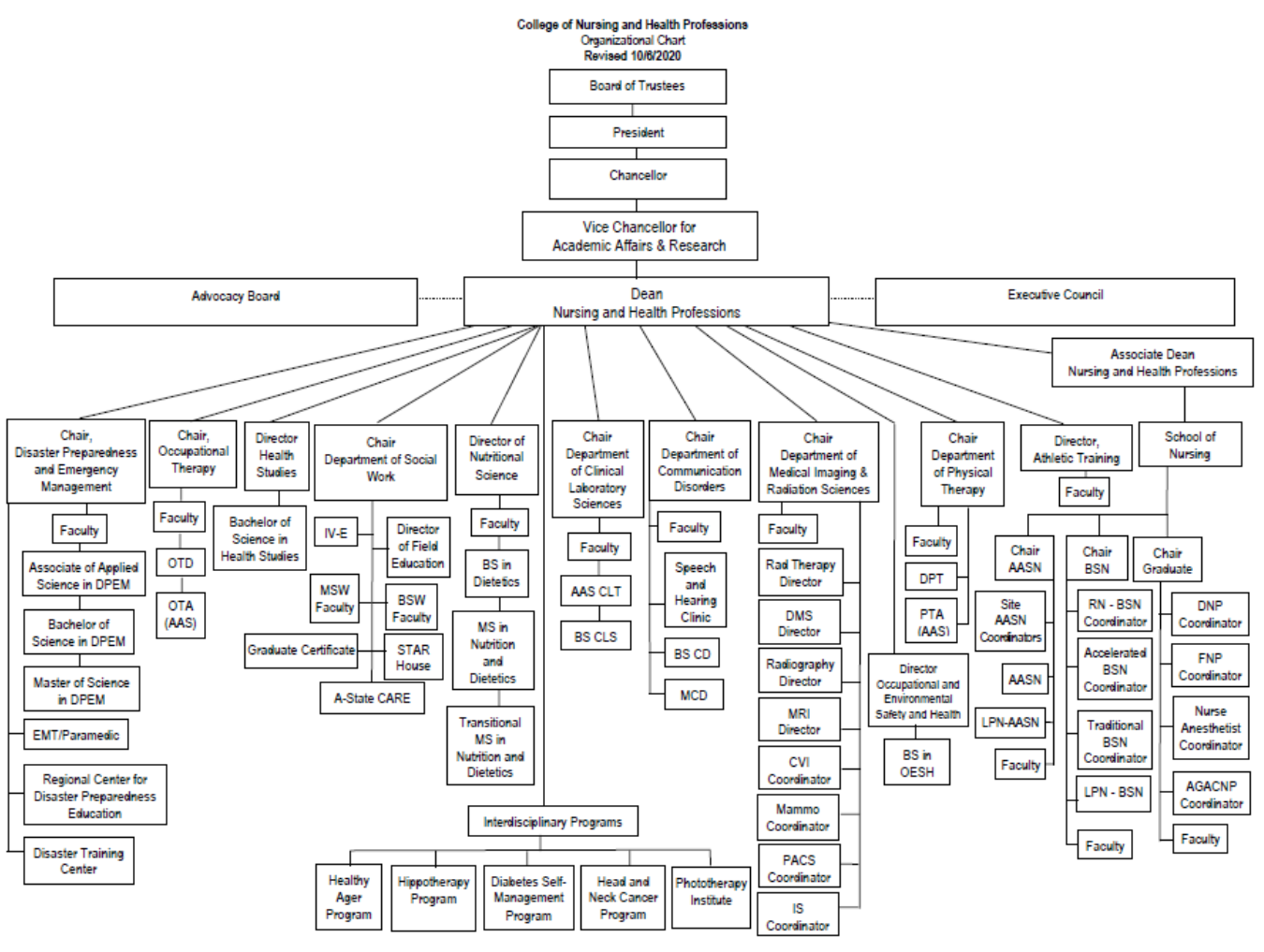 For Academic Affairs and Research Use OnlyFor Academic Affairs and Research Use OnlyProposal NumberCIP Code:  Degree Code:Department Curriculum Committee ChairCOPE Chair (if applicable)Department ChairHead of Unit (if applicable)                         Undergraduate Curriculum Council ChairCollege Curriculum Committee ChairGraduate Curriculum Committee ChairCollege DeanVice Chancellor for Academic AffairsGeneral Education Committee Chair (if applicable)                         ULO 1: Creative & Critical ThinkingULO 2: Effective CommunicationULO 3: Civic & Social ResponsibilityULO 4: Globalization & DiversityPLO 1Scientific and Evidence Base of Practice: Integrate scientific information and translation of research into practiceXPLO 2Professional Practice Expectations: Exhibit attitudes and behaviors for the professional dietitian nutritionist level of practiceXXPLO 3Clinical and Customer Services: Develop and deliver information, products and services to individuals, groups and populationsXPLO 4Practice Management and Use of Resources: Strategically apply principles of management and systems in the provision of services to individuals and organizationsXOutcome 1Outcome CRDN 1.5 Conduct projects using appropriate research methods, ethical procedures and data analysisAssessment MeasureDirect measure: NS 6303 Research manuscript - 80% of students will receive a grade of B or better, based on the rubric for this course projectIndirect measure: NS 6313 Student survey - 100% of students will complete the self-assessment survey pertaining to the research poster and participation in Create@State event.Which courses are responsible for this outcome?NS 6213NS 6233NS 6123NS 6223NS 6303NS 6313Assessment TimetableEvery 3 years2023-20242026-20272029-2030Who is responsible for assessing and reporting on the results?tMSND facultyOutcome 2Outcome CRDN 2.2 Demonstrate professional writing skills in preparing professional communicationsAssessment MeasureDirect measure: NS 6013 LinkedIn profile – 80% of students will receive a letter grade of B or better, based on the rubric for this assignmentIndirect measure: Exit survey – 100% of students will complete and submit exit survey regarding degree experience, including feedback on development of professionalism during program enrollmentWhich courses are responsible for this outcome?NS 6213NS 6113NS 6233NS 6003NS 6203NS 6123NS 6223NS 6303NS 6013NS 6103NS 6313Assessment TimetableEvery 3 years2023-20242026-20272029-2030Who is responsible for assessing and reporting on the results?tMSND facultyOutcome 3Outcome KRDN 3.1 Use the Nutrition Care Process to make decisions, identify nutrition-related problems and determine and evaluate nutrition interventionsAssessment MeasureDirect measure: Exit exam – 80% of students will score at least 80% on cumulative exit exam at end of program, indicating among other competencies, an ability to apply knowledge of the Nutrition Care ProcessIndirect measure: Time to degree/program length – 100% of students will complete degree requirements within 150% of planned program length (1.5 years) as a measure of time to achieve required competencies in the programWhich courses are responsible for this outcome?NS 6213NS 6233NS 6003NS 6203NS 6223NS 6013NS 6103NS 6313Assessment TimetableEvery 3 years2024-20252027-20282030-2031Who is responsible for assessing and reporting on the results?tMSND facultyOutcome 4Outcome CRDN 4.2 Perform management functions related to safety, security and sanitation that affect employees, customers, patients, facilities and foodAssessment MeasureDirect measure: During the last month of degree enrollment, 100% of students will make a presentation to tMSND faculty on an assigned topic related to management and leadership, scoring at least 80% or higher, based on the assignment guidelines and rubric for the required project.Indirect measure: Alumni survey – 80% of students will respond to alumni survey one-year post graduation to provide qualitative data on Domain 4 competencies met during program experienceWhich courses are responsible for this outcome?NS 6113                           NS 6003NS 6203                            NS 6123NS 6223NS 6013NS 6103Assessment TimetableEvery 3 years2024-20252027-20282030-2031Who is responsible for assessing and reporting on the results?tMSND faculty1st year* (in dollars)2nd Year** (in dollars)3rd Year (in dollars)New Student Tuition $66,480$199,440$199,440Student Fees$13,680$41,040$41,040Total$80,160$240,480$240,480InstitutionDegreeCIP DetailGraduatesEmployed %Avg First Year WagesFull-Time %Avg First Year Full-Time WagesAll schoolsAssociate DegreeALL14,41377%$26,69858%$38,757ASU-JonesboroAssociate DegreesALL83476%$25,14420%$45,008ASU-JonesboroAssociate DegreesLiberal Arts and Sciences/Liberal Studies52476%$14,7775%$32,364ASU-JonesboroAssociate DegreesRegistered Nursing/Registered Nurse17169%$48,08240%$52,399ASU-JonesboroAssociate DegreesPhysical Therapy Technician/Assistant4892%$41,31065%$45,007ASU-JonesboroAssociate DegreesGeneral Studies4078%$29,34140%$37,740ASU-JonesboroAssociate DegreesOccupational Therapist Assistant2696%$40,38069%$45,120All schoolsBaccalaureate DegreesALL 25,98264%$32,04347%$41,183ASU-JonesboroBaccalaureate DegreesALL 340970%$29,67641%$38,349ASU-JonesboroBaccalaureate DegreesGeneral Studies40569%$23,68034%$31,731ASU-JonesboroBaccalaureate DegreesRegistered Nursing/Registered Nurse28179%$52,33557%$57,462ASU-JonesboroBaccalaureate DegreesBusiness Administration and Management, General22465%$30,03840%$37,681ASU-JonesboroBaccalaureate DegreesEarly Childhood Education and Teaching19292%$32,47872%$34,073ASU-JonesboroBaccalaureate DegreesPsychology, General13072%$17,80235%$26,090ASU-JonesboroBaccalaureate DegreesBiology/Biological Sciences, General12757%$16,83619%$28,799ASU-JonesboroBaccalaureate DegreesCriminology12776%$24,97246%$31,470ASU-JonesboroBaccalaureate DegreesFinance, General11352%$31,17435%$38,970ASU-JonesboroBaccalaureate DegreesKinesiology and Exercise Science11063%$24,34425%$36,989ASU-JonesboroBaccalaureate DegreesAccounting10374%$32,14546%$35,580ASU-JonesboroBaccalaureate DegreesAgribusiness/Agricultural Business Operations10275%$36,00159%$41,634ASU-JonesboroBaccalaureate DegreesJunior High/Intermediate/Middle School Education and Teaching9388%$33,32870%$34,471ASU-JonesboroBaccalaureate DegreesMedical Radiologic Technology/Science - Radiation Therapist7555%$41,78441%$45,834ASU-JonesboroBaccalaureate DegreesSocial Work6980%$19,09723%$31,271ASU-JonesboroBaccalaureate DegreesMarketing/Marketing Management, General6558%$29,04434%$34,282ASU-JonesboroBaccalaureate DegreesAudiology/Audiologist and Speech-Language Pathology/Pathologist6469%$12,24720%$30,060ASU-JonesboroBaccalaureate DegreesPhysical Education Teaching and Coaching5186%$33,88765%$38,170ASU-JonesboroBaccalaureate DegreesMechanical Engineering4562%$57,49656%$62,257ASU-JonesboroBaccalaureate DegreesSport and Fitness Administration/Management4468%$18,68623%$34,084ASU-JonesboroBaccalaureate DegreesChemistry, General4452%$15,05316%$30,027ASU-JonesboroBaccalaureate DegreesSociology4473%$22,90641%$28,364ASU-JonesboroBaccalaureate DegreesPlant Sciences, General4370%$29,66147%$36,594ASU-JonesboroBaccalaureate DegreesCommunication and Media Studies4267%$18,23433%$25,569ASU-JonesboroBaccalaureate DegreesData Processing and Data Processing Technology/Technician4171%$37,08859%$42,495ASU-JonesboroBaccalaureate DegreesEnglish Language and Literature, General4075%$15,08922%$23,275ASU-JonesboroBaccalaureate DegreesAnimal Sciences, General3770%$22,15035%$31,887ASU-JonesboroBaccalaureate DegreesCivil Engineering, General3471%$49,19362%$53,655ASU-JonesboroBaccalaureate DegreesHealth and Physical Education/Fitness, General3364%$19,26618%$36,471ASU-JonesboroBaccalaureate DegreesRadio, Television, and Digital Communication, Other3253%$19,65934%$25,201ASU-JonesboroBaccalaureate DegreesComputer and Information Sciences, General3266%$36,27244%$47,004ASU-JonesboroBaccalaureate DegreesMusic Teacher Education3184%$36,43477%$38,590ASU-JonesboroBaccalaureate DegreesInternational Business/Trade/Commerce3123%$25,59416%$32,228ASU-JonesboroBaccalaureate DegreesHealth and Wellness, General3063%$19,47217%$37,077ASU-JonesboroBaccalaureate DegreesPublic Relations, Advertising, and Applied Communication, Other2959%$15,76624%$28,525ASU-JonesboroBaccalaureate DegreesEngineering Technologies and Engineering-Related Fields, Other2879%$52,05064%$53,512ASU-JonesboroBaccalaureate DegreesCommercial and Advertising Art2864%$26,91050%$31,586ASU-JonesboroBaccalaureate DegreesSocial Science Teacher Education2584%$31,47452%$38,156ASU-JonesboroBaccalaureate DegreesMathematics, General2572%$25,10116%$30,336ASU-JonesboroBaccalaureate DegreesElectrical and Electronics Engineering2458%$54,81033%$65,985ASU-JonesboroBaccalaureate DegreesEnglish/Language Arts Teacher Education2391%$30,91239%$34,388ASU-JonesboroBaccalaureate DegreesClinical Laboratory Science/Medical Technology/Technologist2378%$34,99657%$42,532ASU-JonesboroBaccalaureate DegreesHistory, General2286%$16,68136%$26,060ASU-JonesboroBaccalaureate DegreesPolitical Science and Government, General1979%$12,02616%$27,944ASU-JonesboroBaccalaureate DegreesArt/Art Studies, General1968%$23,01747%$27,901ASU-JonesboroBaccalaureate DegreesJournalism, Other1856%$13,96922%$26,193ASU-JonesboroBaccalaureate DegreesDietetics/Dietitian1753%$26,49318%$42,468ASU-JonesboroBaccalaureate DegreesJournalism1656%$21,82238%$30,866ASU-JonesboroBaccalaureate DegreesDrama and Dramatics/Theatre Arts, General1631%$25,82525%$32,210ASU-JonesboroBaccalaureate DegreesRadio and Television1369%$28,19662%$31,634ASU-JonesboroBaccalaureate DegreesForeign Languages and Literatures, General1275%$15,94433%$26,278All schoolsMaster's Degrees ALL10,24953%$50,19744%$56,175ASU-JonesboroMaster's Degrees ALL292547%$48,73335%$52,584ASU-JonesboroMaster's DegreesElementary and Middle School Administration/Principalship69937%$52,88929%$53,954ASU-JonesboroMaster's DegreesCurriculum and Instruction65146%$46,01535%$46,861ASU-JonesboroMaster's DegreesEducation/Teaching of the Gifted and Talented19756%$47,19341%$47,939ASU-JonesboroMaster's DegreesPublic Administration19533%$37,95124%$44,694ASU-JonesboroMaster's DegreesSpecial Education and Teaching, General19252%$45,03742%$44,727ASU-JonesboroMaster's DegreesBusiness Administration and Management, General10935%$52,27325%$60,951ASU-JonesboroMaster's DegreesSocial Work7994%$43,06284%$45,765ASU-JonesboroMaster's DegreesNurse Anesthetist7833%$144,21629%$152,415ASU-JonesboroMaster's DegreesComputer and Information Sciences, General7120%$42,30511%$55,412ASU-JonesboroMaster's DegreesRegistered Nursing/Registered Nurse6978%$89,28071%$92,175ASU-JonesboroMaster's DegreesSpecial Education and Teaching, Other6467%$44,70544%$45,808ASU-JonesboroMaster's DegreesSport and Fitness Administration/Management5235%$33,57217%$44,565ASU-JonesboroMaster's DegreesSpeech-Language Pathology/Pathologist5173%$52,57969%$55,016ASU-JonesboroMaster's DegreesAgribusiness/Agricultural Business Operations4372%$36,71947%$46,850ASU-JonesboroMaster's DegreesCollege Student Counseling and Personnel Services3352%$38,65733%$41,320ASU-JonesboroMaster's DegreesCrisis/Emergency/Disaster Management2752%$47,11030%$63,061ASU-JonesboroMaster's DegreesKinesiology and Exercise Science2148%$23,02119%$37,510ASU-JonesboroMaster's DegreesTeacher Education and Professional Development, Specific Levels and Methods, Other20100%$36,41650%$40,051ASU-JonesboroMaster's DegreesBiology/Biological Sciences, General1656%$27,96638%$36,429ASU-JonesboroMaster's DegreesCounselor Education/School Counseling and Guidance Services1593%$42,35787%$43,304ASU-JonesboroMaster's DegreesChild Care and Support Services Management1567%$36,25847%$37,385ASU-JonesboroMaster's DegreesEnglish Language and Literature, General1547%$22,03627%$32,938ASU-JonesboroMaster's DegreesAccounting1436%$34,27929%$42,200ASU-JonesboroMaster's DegreesHistory, General1362%$28,50746%$34,728ASU-JonesboroMaster's DegreesCommunication and Media Studies, Other1267%$26,91342%$36,999ASU-JonesboroMaster's DegreesMathematics, General1267%$37,50850%$45,587ASU-JonesboroMaster's DegreesEngineering, General1136%$37,00627%$48,021ASU-JonesboroMaster's DegreesHealth Professions and Related Clinical Sciences, Other1164%$43,69745%$45,717ASU-JonesboroPost-Master's Degree Certificates74339%$60,01430%$62,610ASU-JonesboroPost-Master's Degree CertificatesElementary and Middle School Administration/Principalship70937%$61,93029%$64,512ASU-JonesboroPost-Master's Degree CertificatesCounselor Education/School Counseling and Guidance Services2789%$40,39174%$44,709ASU-JonesboroDoctor's Degrees - Professional Practice7476%$74,65868%$76,828ASU-JonesboroDoctor's Degrees - Professional PracticePhysical Therapy/Therapist5976%$65,73469%$69,346ASU-JonesboroDoctor's Degrees - Professional PracticeNursing Practice1573%$111,16860%$110,914ASU-JonesboroDoctor's Degrees - Research/Scholarship4057%$53,26042%$60,181ASU-JonesboroDoctor's Degrees - Research/ScholarshipEducational Leadership and Administration, General1856%$60,69144%$64,304CIP2020CodeCIP2020TitleSOC2018CodeSOC2018Title51.3101Dietetics/Dietitian.29-1031Dietitians and Nutritionists51.3101Dietetics/Dietitian.29-2051Dietetic TechniciansInstitutionDegreeCIP DetailGradu-atesEmployed %Avg First Year WagesFull-Time %Avg First Year Full-Time WagesArkansas State University JonesboroBaccalaureate DegreesDietetics/ Dietitian1753%$26,49318%$42,468University of Arkansas for Medical SciencesPost-Baccalaureate CertificatesDietetics/ Dietitian2665%$33,58823%$38,590CurrentCurrentCurrentCurrentCurrentCurrent5-Year History5-Year History1-Year Forecast1-Year Forecast1-Year Forecast1-Year Forecast1-Year ForecastOccupationEmplAvg Ann Wages2LQUnemplUnempl RateOnline Job Ads3Empl ChangeAnn %Total DemandExitsTransfersEmpl GrowthAnn % GrowthDietitians and Nutritionists602$59,4000.99101.7%23602.1%42201840.6%Dietetic Technicians116$26,8000.4743.2%50122.3%93600.0%Dietetics Occupations718$54,2000.84142.0%73732.2%51232440.6%Total - All Occupations1,329,945$43,1001.0048,6013.6%48,13053,2550.8%155,43658,35294,1252,9600.2%PercentilesPercentilesPercentilesPercentilesPercentilesMeanMeanOccupationMeanEntry LevelExperienced10%25%50% (Median)75%90%USATexasDietitians and Nutritionists$59,400$42,300$68,000$40,400$47,000$57,500$69,400$78,900$62,300$57,000Dietetic Technicians$26,800$21,400$29,500$20,800$21,800$24,700$29,800$37,000$31,200$29,500Dietetics Occupations$54,200$38,900$61,800$37,200$42,900$52,200$63,000$72,200$53,400$49,400Total - All Occupations$43,100$22,400$53,500$20,800$23,300$33,200$51,000$75,700$53,900$51,300Empl (Place of Residence)Empl (Place of Residence)Empl (Place of Residence)Empl (Place of Residence)Empl (Place of Residence)Empl (Place of Residence)Empl (Place of Residence)Empl (Place of Residence)Overall Occupation1Overall Occupation1Overall Occupation1< High SchoolHigh SchoolSome CollegeTwo-YearFour-YearMaster'sPhDTotal EmplAvg Ann WagesForecast Ann GrowthUnempl RateDietitians and Nutritionists16102522322413830585$59,5000.6%1.7%Dietetic Technicians23137261821118$26,8000.0%3.2%Dietetics Occupations18133895024214031703$54,2000.5%2.0%Total - All Occupations125,575433,481263,103115,041236,14581,51131,8871,286,744$43,1000.2%3.6%Summer 5Summer 5Summer 5Summer 5HoursHoursSummer INS 6213The Obesity Epidemic33NS 6113 or NS 6233Food and Nutrition Public Policy OR Nutrition and Cancer33Summer IINS 6003 or NS 6203Topics in Food Service OR Nutrition for the Older Adult33NS 6123Health Care Delivery in the U.S.331212Fall 5Fall 5HoursSpring 5Spring 5HoursHP  5113Leadership in Health Professions3NS 6013Management of Nutrition Services                         3NS 6223Advanced Nutrition 3NS 6103Global Nutrition and Health 3NS 6303Nutrition and Dietetics Research                         3NS 6313Nutritional Epidemiology3STAT 6833Biostatistics                         3Nurs 6843Ethics of Health Care31212Instructions Please visit http://www.astate.edu/a/registrar/students/bulletins/index.dot and select the most recent version of the bulletin. Copy and paste all bulletin pages this proposal affects below. Please include a before (with changed areas highlighted) and after of all affected sections. *Please note: Courses are often listed in multiple sections of the bulletin. To ensure that all affected sections have been located, please search the bulletin (ctrl+F) for the appropriate courses before submission of this form. University Requirements:See Graduate Degree Policies for additional information (p. 38)Core Courses:Sem. Hrs.NS 6123, Health Care Delivery in the U. S. 3NS 6303, Nutrition and Dietetics Research 3NS 6313, Nutritional Epidemiology3STAT 6833, Biostatistics3      Sub-total12  Major Requirements:Sem. Hrs.HP 5113, Leadership in Health Professions3NS 6103, Global Nutrition and Health3NS 6213 The Obesity Epidemic3NS 6223, Advanced Nutrition 3Nurs 6843 Ethics of Health Care3      Sub-total15 Elective Courses (choice of 3):Sem. Hrs.NS 6003, Topics in Food Service3NS 6013, Management of Nutrition Services3NS 6113, Food and Nutrition Public Policy3NS 6203, Nutrition for the Older Adult3NS 6233, Nutrition and Cancer3         Sub-total9Total Required Hours:36